Laweiplein 1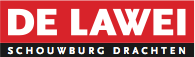 9203 KL Drachten0512 33 50 00 Algemeen0512 33 50 60 Techniektechniek@lawei.nl  Roel Oostrazaal: techniek, maten, voorzieningen.Maten toneel		Breedte						14mHoogte						12.20mDiepte totaal						9.5mToneeldiepte vanaf  nulpunt  			6.5mDiepte voortoneel					3mMinimale toneelopening b x h			8 x 4.75mMaximale toneelopening b x h		         11 x 4.75mIdeale speelmaat breed				9mOrkestbak						neeBrandscherm 					neeLoading dock					Navigatie adres: Laweiplein 1Decorlift						5.50 x 2.20 x 2.75m (d x b x h)Trekken					Lengte						14,5 mHandtrekken						28  	75kgElektrische lieren					10  	200kgSluiertrek						1    	250kgZijtrekken: 2 links en 2 rechts			4    	75kgHoogtes 		Zijbruggen						7mPortaal						4.75mZijtoneel laagste punt				3.5mAfstopping		Nachtblauw4 stel poten						7 m3 friezen						2.5 m1 fond op rail1 horizon1 zwart gaas1 tussenfondZitplaatsen		Voorzaal						207Achterzaal						151   Er is een tussengordijnRolstoelplaatsen					    8Balkon						114LichtZaalbrug		15x 	2 kw Niethammer zoomprofiel  HPZ 215   15-40°Koven per kant	2x     	2 kw Niethammer zoomprofiel  HPZ 215   15-40°Portaal 		8x 	2 kw ADB PC   8-48°			6x 	1 kw Niethammer zoomprofiel  HPZ 115   15-38°Onder portaal  	5x 	1 kw Strand PCManteau per kant	2x 	1 kw Niethammer zoomprofiel HPZ 1152x 	1 kw Strand PCHorizon		5x 	4 kleuren 1 kwLichttafel		1x	Compulite Spark-topLos licht		Sixbar PAR64 CP62			  4Par64 CP62				  81 kw Niethammer HPZ115	  6	15-38°1 kw Selecon PC			10Gebruik los licht in overleg ivm inzet in andere zalenStroomLinks		1x 32 ampèreRechts	1x 63 ampèreGeluid				Zaalsysteem			Acoustic LineLinks en rechts			2x CT 12 per kant en CB 215 SubMiddencluster			2x CT 12Sub					2x CB 215Processing				Xilica XP 4080Aansturing				L/R, L/R/sub, L/R/center of L/R/center/subMonitor*		KS audio passieve monitors: 10 inch, 12 inch en 15 inchMengtafel*Analoog	 Midas VeniceF 24 ch, Soundcraft M4 en M8Digitaal	 Allen&Heath QU-16, Midas Pro2c, Yamaha LS9Microfoons draadloos*8x	Sennheiser EW300 G3  Frequentiebereik B 626-6688x 	e865 Handheld8x 	SK300 Beltpack  4x	DPA d:fine6x 	DAP EH 22x 	Sennheiser MKE2 blackMicrofoons en DI’s*Shure		SM52b, SM56b, SM57, SM57b, SM58, SM58b, SM87, SM91bSennheiser	421, e604, e906, ME35, ME66, MD 808-UNeumann	KM184, KMS105AKG		C214B, C414B, C452 EB, D112Radial		J48, JDI DuplexKlark Teknik	DN100Arx		Audibox usb DI*Gebruik mengtafels, monitors en microfoons in overleg ivm inzet in andere zalenKleedkamers en artiestenfoyerDe Roel Oostrazaal heeft 4 kleedkamers, waarvan 1 met eigen douche en toiletVoor de andere kleedkamers zijn er douches en toiletten vlakbijVerder zijn er spiegels, wastafels, kluisjes en een strijkplankIn de artiestenfoyer kun je eten, drinken en eten makenEr zijn borden en bestek, een oven, magnetron, koelkast en fornuisEr is stroom (32a/380v of 16a/220v) voor eigen keukenapparatuur